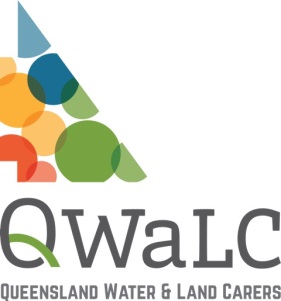 This agreement is made on the  of  between  and . This date is the commencement date of the project.Contract Overview:Project Details:Contact for this Agreement:Management AgreementThis Voluntary Management Agreement establishes conditions for the expenditure of  funds that have been delivered via the  to  for on-ground works. The agreement is between the  and the grant administrators, . This Voluntary Management Agreement is for a term of 12 months from the date of project commencement.General ConditionsFor on ground works to be covered by this agreement, the landholder agrees: To carry out the works at the above lot & title description, as per the project description in Attachment 1;To notify  of any variation to the project as described in Attachment 1;That funding is based on the project being carried out as developed at the project workshop and approved by the Project Steering Committee (or other Panel) and any non-approved variation to the project design may affect the level of funding received;To conduct & maintain the works according to the Schedule of Activities as detailed in Attachment 2;The landholder agrees to abide by any relevant Commonwealth, State and local natural resource management and environment legislation on the project site;Not to damage, interfere with or demolish the works;To take all reasonable steps to ensure that agricultural and land management practices complementary to the works are carried out at all times e.g. vermin and weed control;To permit representatives from   and  to access the site for inspection at all reasonable times;To obtain and cover costs of any licences or permits required to carry out the works;To indemnify  against any liability arising out of the implementation of the project;To utilise the subsidy made available through the  project as efficiently as possible; andTo match the subsidy to at least equal value with own funds or in-kind support whilst conducting the works.’s Obligations:Subject to performance of the terms of the Agreement by the Contractor,  will provide timely payment as outlined in Schedule 2.Take into account seasonal conditions and other factors outside the Contractor’s control which may restrict ability to meet agreed project deadlines.Provide the Contractor with reporting templates, any project signage and assist with reporting obligations, where required.Payment: will pay the Contractor over the term of the contract, as specified in Schedule 2.Payment will be made subject to meeting the milestones specified in the Payment Schedule.Payment will be made upon receipt of a Tax Invoice, quoting the Contractor’s ABN and Contract Number. All payments will be GST inclusive. In the event the Contractor is not registered for GST, payment s will be GST exclusive.If the Contractor does not have an ABN, the contractor shall provide a completed ‘Statement by a Supplier’ available from the ATO.Final payment will only be processed upon receipt of a satisfactorily completed Final Report.All invoices should be issued to:PO Box 888Town, QLD 3999Work Health and SafetyIn accordance with the NSW Work Health and Safety Regulations 2011, the Contractor must retain insurance for the term of the Agreement and also ensure any sub contractors used during the project also hold these insurances.Privacy will not share information relating to the project without the consent of the land owner.   will provide necessary project data to the funding body, as per its contractual obligations.  will take reasonably practical steps to consult with the Contractor before releasing this information to the funding body.Schedule 1:	Project Budget (GST exc)Schedule 2:	Payment Schedule (GST exc)Declaration:In order to validate this agreement, please sign this declaration, initial each page and return the copy to  by dd month year to the address on page 1.Landholders undertaking:I/we…………………………………………………………………………………………..landholder(s)Of …………………………………………………………………………..………………………………….I have read this management agreement and agree to perform the works and activities outlined in this agreement according to Attachment 1 & 2 within the proposed time frame.Signed……………………………………………………………………………Date……………………Grant administrators undertaking:I…………………………………………………………………………………………………, authorised representative of  agree to the above conditions for the reimbursement of funds on completion of the activities and works within the agreed time frame. Signed……………………………………………………………………………Date…………………… neither acquires nor retains any rights to the land, nor any timber or other products derived from the land, nor any materials purchased with the funds. Attachment 1: Site 1Site 2Attachment 2: Schedule of ActivitiesThe activities below form part of the agreement between the landholder and . The activities required of each party are described.  Once the agreement is signed both parties are bound by the mutually agreed completion dates for each activity. If the activities are not completed by the agreed date to the satisfaction of the grant administrators, the grant administrators reserves the right to forfeit any reimbursement to the recipient.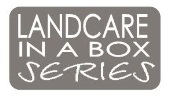 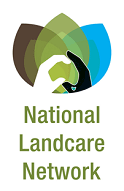 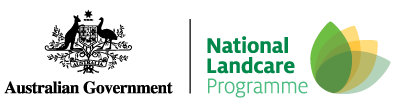 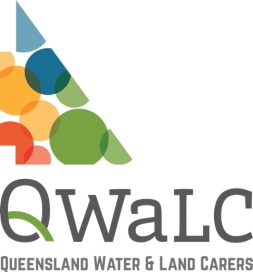 Contract Number:Date for termination of this Contract:Name of Contractor:Contractor’s ABN:GST registered:Yes        NoMailing address:Telephone number:Email address:Project title:Restoring Remnant Vegetation in the XX CatchmentFunding:$amount (GST exc)Lot and DP number:XYZ Community Group’s representative for this project:Sally Smith Project Officer54 Brown Street (PO Box 888), Town QLD 3999Email: sally@xyzcommunity.com.au Phone: 0x xxxx xxxxXYZ Community Group ABN:XX XXX XXX XXXActivityContractor ContributionXYZ Community Group ContributionTOTALExample: Fencing 6km of riparian fencing$6,000$8,000$14,000Example: Revegetation – 800 tubestock planted with stakes & guards$500$4500$5,000Example: Meeting of XXX community group$200$200$400TOTALS$6,700$12,700$19,400PaymentActivityCompletion DatePayment1Signing of contract by both parties12.1.2015$7,0002Works commence 1.3.2015NIL3Progress report:Fenceline 50% completeSite prepared for native seedlings30.6.2015$4,0004Project completion.Final report lodged. 31.8.2015$1,700TOTAL$12,700Landholder Agreement Number:		Landholder Agreement Number:		Name:	Property:Site 1:		Project Description:Site 1:		Project Description:Landholder Agreement Number:		Landholder Agreement Number:		Name:	Property:Site 2:		Project Description:Site 2:		Project Description:ActivityResponsibilityTimeframeFor all projects: Check applicability of all below to your projectFor all projects: Check applicability of all below to your projectFor all projects: Check applicability of all below to your projectProvide technical advice to landholder <insert month & year>Assess proposals for on-ground works and notify applicant of result.Technical Assessment Panel<insert month & year>Return signed Project Management Agreement to  Landholder<insert month & year>Notify   of any difficulty arising or need for variationLandholderAs soon as issue arises Erect permanent stock proof fencing (including gate/s) to completely enclose site/s and maintain in stock proof conditionLandholder/contractor<insert month & year>Complete on ground worksLandholder/contractor<ENSURE definitive end date - insert month & year>Control of vermin undertaken LandholderOn goingStock to be excluded from all project sites except for strategic crash grazingLandholderOn goingControl / suppress noxious and environmental weedsLandholderOn goingNotify   of completion of works by submission of Completion Form (signed by 3rd party)Landholder<insert month & year>Possible inspection of completed works (project may be subject to random audit inspection of completed works)after completion of  all workReimburse the landholder of the amount agreed to in the Management Agreement on completion of works to the standard agreed upon in the Project Design.within 4 weeks of  receiving signed Declaration of Completed Works.On-going maintenance of the project area as outlined in maintenance guidelines LandholderOn goingFor revegetation projects:For revegetation projects:For revegetation projects:Seed / seedling orders (e.g. hikos) placed with a native nurseryLandholder<insert month & year>Prepare soil for seedling / seed establishmentLandholder<insert month & year>Complete weed and pasture control within areas to be revegetatedLandholderBefore plantingPlant or contract plant / sow at nominated sitesLandholder<insert month & year>Post planting care, including weed control and watering as required for first 2 growing seasonsLandholder<insert period that covers 2 growing seasons>For riparian / alternative water projects:For riparian / alternative water projects:For riparian / alternative water projects:Erect stock proof fence prior to claiming any funding for alternative watering systemLandholder<insert month & year>